Załącznik nr 4 do SWZZamawiający:Gmina PsaryUrząd Gminy w  Psarachul. Malinowicka 442-512 PsaryWykonawcy wspólnie ubiegający się o zamówienie:……………………………………………………………………………………………………………………………………………………………………………………………………………………(pełna nazwa/firma, adres, w zależności od podmiotu NIP/PESEL, KRS/CEiDG).reprezentowany przez:……………………………………………………………………………………………………………………(imię, nazwisko, stanowisko/podstawa do reprezentacji).OŚWIADCZENIE WYKONAWCÓW WSPÓLNIE UBIEGAJĄCYCH SIĘ O UDZIELENIE ZAMÓWIENIAskładane na podstawie art. 117 ust. 4 ustawy z dnia 11 września 2019 r.Prawo zamówień publicznych (dalej jako: ustawa Pzp)DOTYCZĄCE USŁUG KTÓRE WYKONAJĄ POSZCZEGÓLNI WYKONAWCYNa potrzeby postępowania o udzielenie zamówienia publicznego pn.: Odławianie bezdomnych zwierząt wraz z transportem i zapewnieniem im kompleksowej opieki oraz transport zwierząt dzikich do ośrodka rehabilitacji w 2024 roku.prowadzonego przez Gminę Psary, wskazujemy usługi mające być wykonane przez poszczególnych wykonawców tj.:Wykonawca……………………………………………………………..……………………………dysponujący następującym doświadczeniem wymaganym w Postępowaniu:……………………………………………………………..……………………………zrealizuje następujący zakres zamówienia :…………………………………………………………………………………………Wykonawca……………………………………………………………..………………………….dysponujący następującym doświadczeniem wymaganym w Postępowaniu:…………………………………………………………………………………………zrealizuje następujący zakres zamówienia:…………………………………………………………………………………………OŚWIADCZENIE DOTYCZĄCE PODANYCH INFORMACJI:Oświadczam, że wszystkie informacje podane w powyższych oświadczeniach są aktualne i zgodne z prawdą oraz zostały przedstawione z pełną świadomością konsekwencji wprowadzenia Zamawiającego w błąd przy przedstawianiu informacji.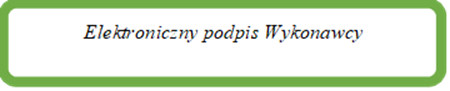 